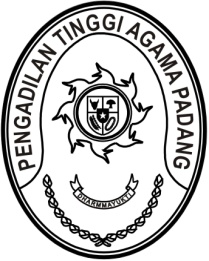 Nomor   	:	W3-A/2841/HM.02.3/11/2021	        1 November 2021Lampiran	:	-Perihal	:	Penerapan Buku Tamu Elektronik Kepada Yth.Ketua Pengadilan Agamase-Sumatera BaratAssalamu’alaikum, Wr. Wb.Menindaklanjuti hasil Pembinaan dan Pengawasan, ditemukan bahwa Penerapan Buku Tamu Elektronik berdasarkan surat Direktur Jenderal Badan Peradilan Agama Mahkamah Agung Nomor 070/DJA/OT.01.3/I/2020 
belum terlaksana secara optimal. Untuk itu kami minta kepada Saudara untuk segera mengimplementasikan dan menggunakan aplikasi Buku Tamu Elektronik yang telah dikembangkan oleh Pengadilan Tinggi Agama Padang. Selanjutnya terkait teknis implementasi aplikasi dimaksud, dapat dikoordinasikan dengan Subbagian Kepegawaian dan Teknologi Informasi Pengadilan Tinggi Agama Padang.Demikian disampaikan dan terima kasih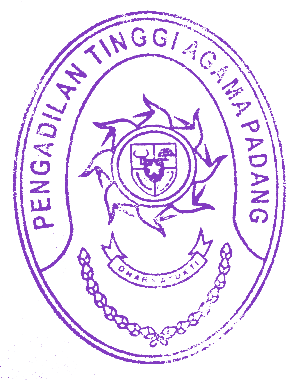 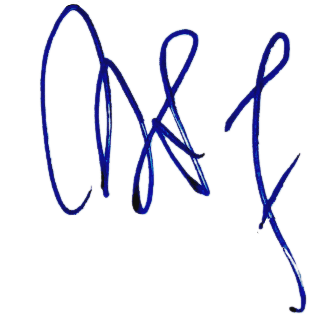 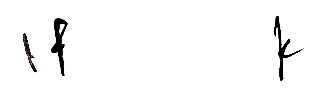 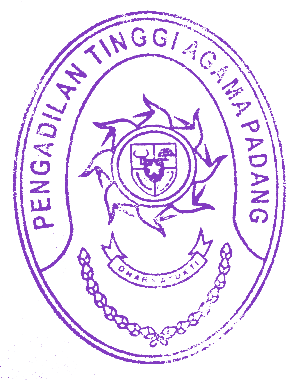 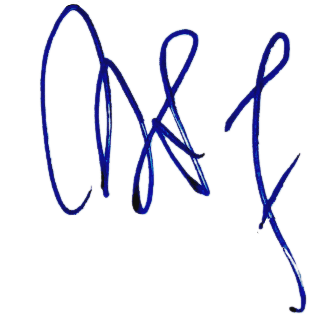 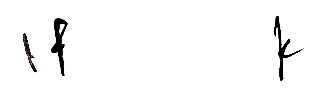 Wassalam,Ketua,Drs. H. Zein Ahsan, M.H.NIP. 195508261982031004